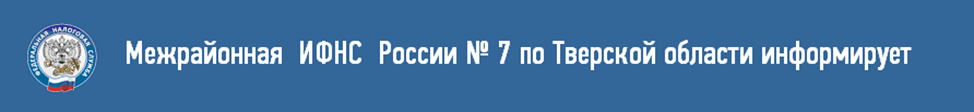 Межрайонная ИФНС России №7 по Тверской области сообщает, что зарегистрировать юридическое лицо можно с помощью Портала государственных и муниципальных услуг (ЕПГУ). На Портале представлена подробная справочная информация: как получить услугу «Государственная регистрация юридического лица при его создании», какие документы необходимо приложить, каков размер госпошлины, указаны сроки оказания услуги, а также перечислены основания для отказа в ее предоставлении. Чтобы зарегистрировать юридическое лицо, пользователю ЕПГУ, желающему оформить свой бизнес, предлагается на сайте www.gosuslugi.ru заполнить электронное заявление на регистрацию и прикрепить скан-копии документов, необходимых для создания юридического лица (их перечень представлен на ЕПГУ). Важным условием получения услуги является наличие у пользователя подтвержденной учетной записи на ЕПГУ (предполагает посещение центра обслуживания пользователей с паспортом и СНИЛС). После отправки заявления в течение 5 дней в личном кабинете пользователя ЕПГУ появится документ, подписанный электронной подписью налогового органа и подтверждающий государственную регистрацию, либо решение об отказе. Если ответ положительный, останется только забрать бумажный документ.